～ 令和５年度　学校研究報告会 ～昨年から２ヶ年計画で取り組んできた学校研究。今年度はまとめの年です。研究課題は「視覚障がい教育の特性に応じたICT活用による授業改善・指導改善」です。各学部・寄宿舎でサブテーマを決めて研究に取り組みました。研究の成果としてICT機器を活用して、学習や日常生活に必要な情報を収集することができた等が挙がりました。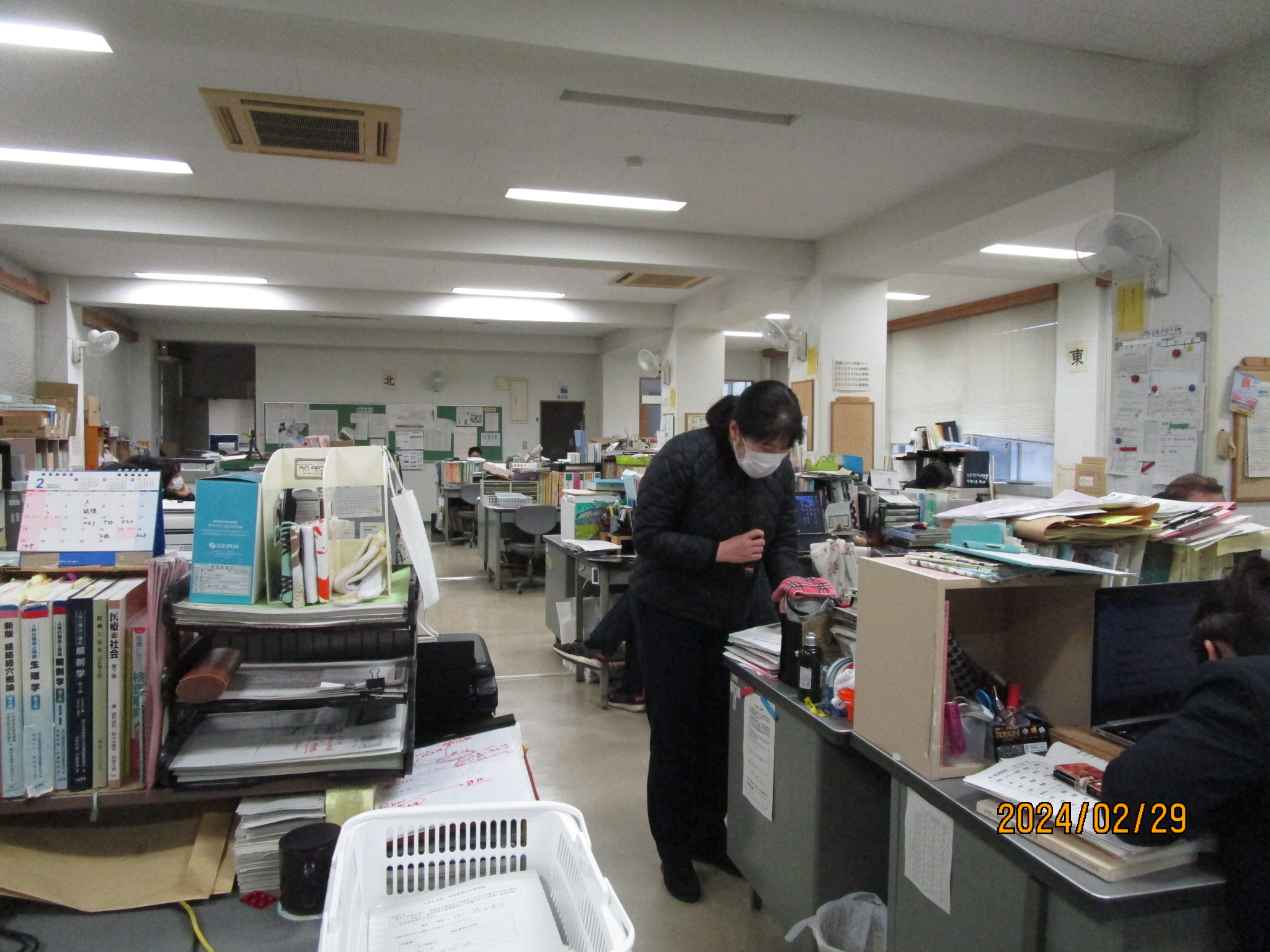 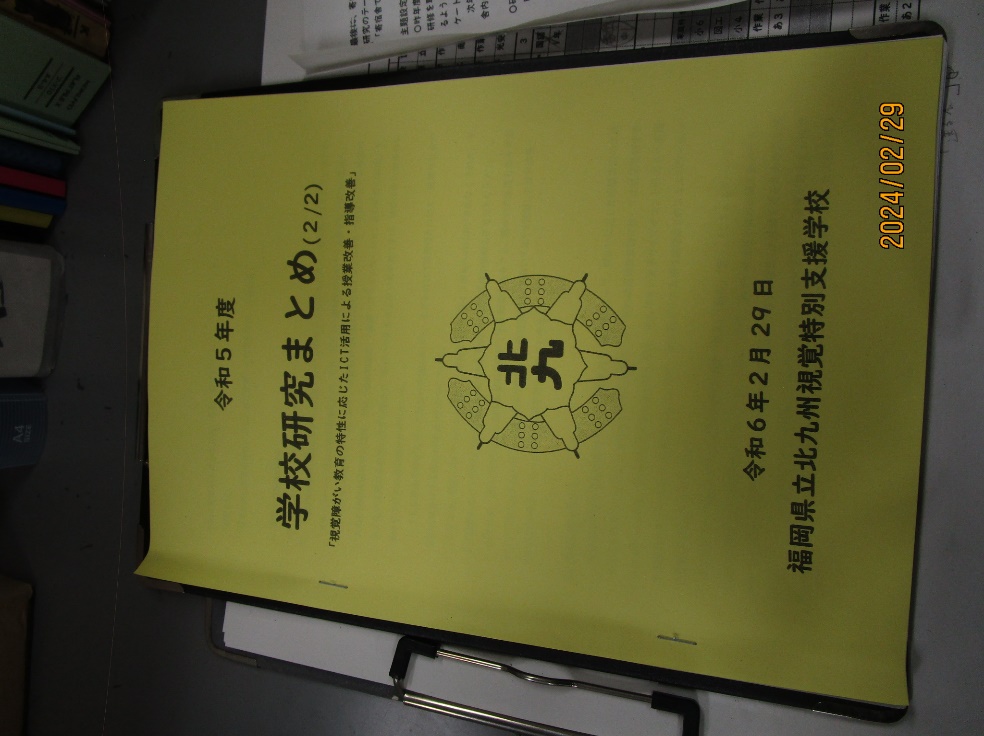 